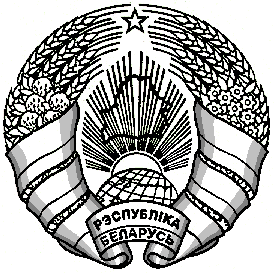 8 июня 2020 г. № 380О делегировании полномочийНа основании пункта 2 статьи 5  Закона Республики Беларусь от  28 октября 2008 г. № 433-З «Об основах административных процедур» Дубровенский районный исполнительный комитет РЕШИЛ:Делегировать управлению по труду, занятости и социальной защите Дубровенского районного исполнительного комитета полномочия по приему, подготовке к рассмотрению заявлений заинтересованных лиц и (или) выдаче административных решений, принятых Дубровенским районным исполнительным комитетом, а также по принятию административных решений об отказе в принятии заявлений заинтересованных лиц при осуществлении административных процедур, указанных в пунктах 2.15, 2.38, 2.39 перечня административных процедур, осуществляемых государственными органами и иными организациями по заявлениям граждан, утвержденного Указом Президента Республики Беларусь от 26 апреля 2010 г. № 200.Настоящее решение вступает в силу после его официального опубликования.Первый заместитель председателя- начальник управления по сельскому хозяйству и продовольствию                                        А.В.КорнеевУправляющий делами                                                    И.Н.КирилловаБазук 4 18 45